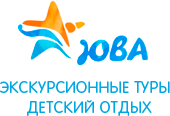 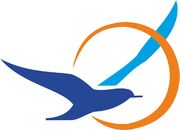 VI ВСЕРОССИЙСКИЙ ФЕСТИВАЛЬДЕТСКОГО И МОЛОДЕЖНОГО ТВОРЧЕСТВА«Морская звезда»17 - 18 августа 2019 г. 
Краснодарский край, Туапсинский р-н, с. ЛермонтовоОРГАНИЗАТОРЫ ФЕСТИВАЛЯООО «Турцентр «ЮВА» 
АО Оздоровительный комплекс «Чайка»Арт-директор Михаил ПарфёновПОЛОЖЕНИЕ О ПРОВЕДЕНИИ ФЕСТИВАЛЯ, МЕСТО И СРОКИ ПРОВЕДЕНИЯ   Для участия в фестивальной программе приглашаются детские, молодежные творческие коллективы и исполнители из городов и регионов России в возрасте до 17 лет включительно. Фестиваль «Морская звезда» пройдет в рамках смены Оздоровительного комплекса «Чайка» 17-18 августа 2019 г.: Краснодарский край, Туапсинский р-н, с. Лермонтово  2.ПОРЯДОК ОРГАНИЗАЦИИ И ПРОВЕДЕНИЯ ФЕСТИВАЛЯФестиваль проходит по номинациям: «Хореография» (народный, современный, эстрадный танец, классический танец) – соло, ансамбли;«Цирковое искусство»  - соло, ансамбли;«Эстрадный вокал» - соло, ансамбли; «Народный вокал» - соло, ансамбли; «Академический вокал» – соло, ансамбли, хоры;  «Инструментальная музыка» – соло, ансамбли «Художественное слово»«Изобразительное искусство»Возрастные категории участников: ГРУППА А – до 8 лет, ГРУППА B – 9-11 лет ГРУППА С – 12-14 летГРУППА D – 15-17 лет ГРУППА E – смешанная. Смешанной считается группа, если в ней представлены участники минимум 3-х возрастных групп, практически в равных долях. В коллективе каждой возрастной категории допускается участие до 30% конкурсантов младше или старше указанного возраста. В случае соотношения участников разных возрастных групп 50% на 50% коллектив определяется в более старшую возрастную группу. Ответственность за достоверный выбор возрастной категории исполнителя или творческого коллектива лежит на лице, подавшем анкету-заявку на участие в фестивале. При выявлении факта предоставления недостоверных сведений относительно возраста исполнителя или творческого коллектива, Оргкомитетом может быть принято решение о дисквалификации данного конкурсанта с последующей аннуляцией результатов его выступления.УСЛОВИЯ УЧАСТИЯ В ФЕСТИВАЛЕУчастники представляют в организационный комитет фестиваля анкету – заявку по форме до 14 августа 2019 года (E-mail mail@serovart.ru)Уважаемые руководители!!! Обязательно наличие анкеты-заявки в формате Word. После отправки анкеты-заявки обязательно свяжитесь с оргкомитетом фестиваля и убедитесь, что Ваша информация получена и анкета – заявка зарегистрирована!ВНИМАНИЕ!!!На фестиваль принимается ограниченное количество заявок в каждой номинации. Оргкомитет оставляет за собой право закрыть прием заявок в любой номинации до объявленного срока, если количество участников в конкретной номинации превысило технические возможности фестиваля.ТРЕБОВАНИЯ К НОМИНАЦИЯМ КОНКУРСАТехническое оснащение. - Для номинаций «Народный вокал» и «Академический вокал», «Инструментальное исполнительство»: допускается использование фонограмм «минус» в качестве музыкального сопровождения в данных номинациях, ввиду отсутствия на площадке акустического инструмента.  - Для участников номинаций «Эстрадный вокал», «Народный танец», «Эстрадный танец», «Современный танец», «Классический танец»: фонограммы должны быть записаны в обязательном порядке в формате MP3 на флеш – носителе с высоким качеством звука. Обязательно иметь при себе копии-дубликаты фонограмм. Каждая звукозапись должна быть с указанием названия произведения, названия ансамбля или фамилии исполнителя. Фонограмма звукорежиссеру подается до начала прослушивания Вашего конкурсного блока.- Для номинации «Художественное слово»: два конкурсных произведения исполняются подряд (без переодевания). Конкурсанты оцениваются по результатам одного-двух конкурсных произведений. НОМИНАЦИЯ: «ИНСТРУМЕНТАЛЬНАЯ МУЗЫКА»Обязательные требования: участники представляют 1-2 конкурсных произведения общей продолжительностью до 8 мин. МУЗЫКАЛЬНЫЕ ИНСТРУМЕНТЫ И ПРОЦЕССОРЫ ЗВУКОВЫХ ЭФФЕКТОВ К НИМ, КОМБОУСИЛИТЕЛЬ, УДАРНАЯ УСТАНОВКА, ПЕРЕХОДНИКИ (ШНУРЫ) И Т.Д. ОРГАНИЗАТОРАМИ КОНКУРСА НЕ ПРЕДОСТАВЛЯЮТСЯ. Организаторами будет предоставлен один электронный клавишный инструмент. НОМИНАЦИИ «АКАДЕМИЧЕСКИЙ ВОКАЛ», «НАРОДНЫЙ ВОКАЛ», «ЭСТРАДНЫЙ ВОКАЛ».Обязательные требования: участники представляют 1-2 конкурсных произведения общей продолжительностью до 8 мин. Недопустимо использование фонограмм, в которых в бэк-вокале дублируется основная партия, недопустимо использование фонограмм «Караоке» с дублем основной партии. Исполняемые произведения в каждой возрастной категории должны быть контрастными по характеру, жанру и сценическому воплощению. Репертуар исполнителя должен соответствовать его возрасту. Номера одного участника следуют в программе с перерывом (при исполнении 2 произведений).НОМИНАЦИИ «КЛАССИЧЕСКИЙ ТАНЕЦ», «НАРОДНЫЙ ТАНЕЦ» (игровой детский танец с элементами народной хореографии, национального колорита и историко-бытового танца (для детской и младшей возрастных групп); фольклорный танец (аутентичные этнические формы хореографии); народно-сценический танец (традиционные формы); образцы авторской народной хореографии – Устиновой Т.А., Надеждиной Н.С., Моисеева И.А. и других (классическое наследие народного танца); народный - стилизованный танец (танец - основанный на лексике народной хореографии); инновационные формы народной хореографии), «СОВРЕМЕННЫЙ ТАНЕЦ» (контемпорари, модерн, джаз-модерн, свободная пластика, экспериментальная форма), «ЭСТРАДНЫЙ ТАНЕЦ» (хип – хоп, брейк-данс, шоу-танец, клубный танец, стрит-джаз, соул-джаз, бальный танец с произвольной программой)Обязательные требования: участники представляют 1-2 конкурсных номера общей продолжительностью до 8 мин. Номера одного участника следуют в программе с перерывом (при исполнении 2).НОМИНАЦИЯ «ЦИРКОВОЕ ИСКУССТВО» (пластический этюд, акробатика, эквилибр, антипод, каучук, жонгляж, клоунада и т.д.)Обязательные требования: участники представляют 1-2 конкурсных номера общей продолжительностью до 8 мин. ВНИМАНИЕ! Все виды, кроме тех, которые связаны с воздухом и огнем.НОМИНАЦИИЯ «ХУДОЖЕСТВЕННОЕ СЛОВО»:- Каждый исполнитель представляет на фестиваль одно-два разных по характеру, содержанию и жанру литературных произведения или отрывка (басня, стихотворение, отрывок из прозы, монолог, авторское чтение – собственное сочинение). Исполняемые наизусть произведения или отрывки должны быть небольшими по объему; - Общее время выступления (два произведения) не должно превышать 5 минут. НОМИНАЦИИЯ «ИЗОБРАЗИТЕЛЬНОЕ ИСКУССТВО»Участник представляет одну-две работы в разных техниках исполнения.Требования к оформлению работ:Формат работ не менее 30х40 см и не более 40х60 см.В правом нижнем углу лицевой стороны рисунка на этикетке (4х12) в отпечатанном виде размещается информация: название рисунка, фамилия, имя автора, возраст.Работы оформляются в паспарту (45 мм) и представляются в конверте, или пакете вместе с заявкой на участие. Техника исполнения: карандаш, гуашь, акварель (живопись, графика), масло, пастель. Уважаемые руководители! Конкурсные выступления проходят согласно расписанию, представленным оргкомитетом. Если конкурсныепроизведения Ваших коллективов или исполнителей превышают временное пространство, указанное в положении для каждой номинации и возрастной группы, ведущий фестиваля по истечении определенного времени (согласно положению) будет вынужден остановить выступление, а звукорежиссер смикшировать фонограмму. Невыполнение условий настоящего Положения влечет за собой снижение оценки за выступление или исключение участия в фестивале.5. ЖЮРИ ФЕСТИВАЛЯВ состав жюри фестиваля входят высококвалифицированные и опытные специалисты России, ведущие педагоги творческих коллективов, режиссеры, деятели культуры и искусств. Конкурсанты оцениваются по результатам одного-двух конкурсных произведений с вычислением среднего балла (при представлении 2 произведений). В случае равенства голосов «за» и «против» решающим является голос председателя жюри. Жюри и оргкомитет не имеют права разглашать результаты фестиваля до официальной Церемонии награждения. Итогом обсуждения конкурсных выступлений является протокол заседания членов жюри. Жюри имеет право: делить звания, присваивать не все звания, присуждать специальные дипломы и призы. Решение жюри является окончательным и изменению не подлежит. Члены жюри выдвигают номинантов на звание Гран - При из числа Лауреатов 1 степени. Окончательное решение о Гран - При принимает оргкомитет фестиваля. Члены жюри рекомендуют режиссеру фестиваля коллективы и исполнителей для формирования программы заключительного Гала-концерта, но принимает решение по составу участников концерта режиссер. По окончании официальной Церемонии награждения участников результаты являются открытыми.6. ПРИЗОВОЙ ФОНД КОНКУРСАВ соответствии с протоколами фестиваля в каждом стиле номинации в каждой возрастной группе участникам присваиваются следующие звания: «ЛАУРЕАТ» - 1, 2, 3 степени, «ДИПЛОМАНТ» - 1, 2, 3 степени, с вручением соответствующих дипломов. Коллективы и исполнители, не занявшие призовые места, получают дипломы за участие в конкурсе. На Церемонии награждения обладателям звания «Лауреат» вручается фирменная статуэтка фестиваля (статуэткой награждается одна конкурсная единица – солист, дуэт, трио, квартет, квинтет, ансамбль, хор).По решению членов жюри могут быть учреждены звания «ГРАН_ПРИ» в каждой номинации.7. ФИНАНСОВЫЕ УСЛОВИЯОрганизационный взнос за участие в фестивале составляет 500 руб. с каждого участника, но не более 3000 руб. с коллектива. Участие в дополнительной номинации оплачивается согласно стоимости основной.Участники фестиваля, приехавшие по путевке ООО «Турцентр ЮВА», могут принять участие в одной номинации БЕСПЛАТНО. Участие в дополнительной номинации составляет 500 руб. с каждого участника, но не более 3000 руб. с коллектива.Оплата организационного взноса производится не позднее 14 августа 2019 г. В случае отказа коллектива или исполнителя от участия в фестивале, сумма в размере 30% за регистрацию заявки  не возвращается. 8. ФОРС-МАЖОРОрганизационный комитет оставляет за собой право на изменение сроков проведения фестиваля по причинам действий непреодолимой силы: пожара, наводнения, эпидемии и других к ним приравненных чрезвычайных обстоятельств, и чрезвычайных Правительственных указов. 9. КОНТАКТЫПарфёнов Михаил Викторович – директор фестиваля 8-904-389-9349 mail@serovart.ru 